Federico CARDUCCI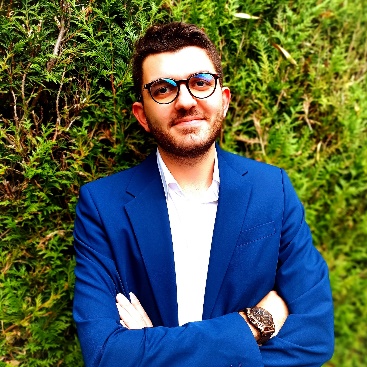 Assistant d’enseignement et de rechercheGlobal Studies InstituteUniversité de Genève 10, Rue des Vieux Grenadiers – Bureau 4H6/SIP, 1205 GenèveTel : +41 22 379 91 29 Mail : federico.carducci@unige.ch Né le 06.06.1995 à Parme (Italie)Nationalité italienne Activité professionnelleDepuis août 2021Assistant d’enseignement et de la recherche (100%), Global Studies Institute, Université de GenèveOctobre 2019-juillet 2021Assistant d’enseignement et de la recherche (80%), Global Studies Institute, Université de GenèveOctobre-décembre 2020 (3 mois)Suppléant assistant (20%), Faculté des Sciences de la société, Université de Genève.FormationEn cours Doctorat (PhD) en Sciences de la société mention Science Politique, Faculté de Sciences de la société, Université de Genève. Titre de la thèse : La fabrique religieuse de l’après-guerre. Pouvoir, religion et gouvernementalité de la paix en AngolaSuperviseur Prof. Didier Péclard, professeur associé, Faculté des sciences de la société, Université de Genève. 2019	Master en Etudes Africaines, Global Studies Institute (GSI), Université de Genève. 2017 	Laurea cum laude (équivalent du Bachelor) en Développement et Coopération Internationale, Faculté de Sciences Politiques, Université de Bologne.2014 	Diploma di maturità classica (équiv. Maturité classique), Liceo Classico Statale “G. Palmieri” – Lecce.  Bourses et financements 2021	bénéficiaire du Fonds Rappard (CHF 2000.-), de la Faculté de Sciences de la société de l’Université de Genève, pour la réalisation d’une partie du terrain de recherche en Angola. 2018 	Bourse de la Confédération Helvétique (6 mois) auprès de l’Université Paris 1 Panthéon-Sorbonne, dans le Master 2 en Science Politique Parcours Etudes Africaines. 2015 	Bourse Erasmus (9 mois) auprès de l'Institut d'Etudes Politiques (IEP) de Rennes, France (09/2015-05/2016). PublicationsCarducci F., Péclard D., 2021, « Être tokoïste pour être citoyen. Pratiques religieuses et subjectivation citoyenne en Angola », Lusotopie [En ligne], XX (1-2) | mis en ligne le 20 juin 2021, http://journals.openedition.org/lusotopie/2254. Carducci F., 2018, « Analyse multidimensionnelle des dynamiques contradictoires de la croissance et des inégalités et de l’efficacité des politiques de développement au Malawi », Eunomia, Anno VII, n°2, http://siba-ese.unisalento.it/index.php/eunomia/article/view/20089/17111. Communications 2021	(25 octobre), en ligne, EUCOR Cross-border Workshop Series: The trouble with the State: Boundaries and Networks in Africa, Sciences Po Strasbourg.Titre de la communication présentée : « Religious Networks and State Legitimacy in post-war Angola ». 2021	(30 septembre-1 octobre), Genève (Suisse), conférence annuelle de la Chaire Yves Oltramare « Religion et politique dans le monde contemporain », IHEID (The Graduate Institute), thématique « Religion et liberté scientifique dans le monde contemporain ».Titre de la communication présentée : « Conflit d’autorité ou conflit institutionnel ? L’expérience d’un terrain prophétique en Angola ».2021	(12-15 juillet), en ligne, 36ème conférence de la Société Internationale de Sociologie des Religions (SISR), session « Sociologie de la religion en conflit ».Titre de la communication présentée : « Légitimité religieuse et légitimité politique en situation d’après-guerre. Entre chevauchements et négociations, l’exemple angolais ». 2021	(6-9 juillet), Lille (France), 9ème Congrès de l’Association Française de Sociologie (AFS), RT 43- Sociologie et religions, thématique « Religion et changement ». Titre de la communication présentée : « Le retour du prophète et la fin de la guerre : changements religieux et reconversions politiques en Angola ». 2019 	(23 février), Luanda (Angola): conférence “O Tocoísmo: da generalidade à sua dimensão sociocultural”, organisée par la Igreja de Nosso Senhor Jesus Cristo no Mundo (INSJM)- “os Tocoístas”.  Titre de la communication présentée: «O Tocoísmo na perspetiva das ciências políticas e dos estudos africanos».2018 	(5-8 septembre), Niamey (Niger) : Symposium international « Nommer les lieux en Afrique : enjeux sociaux, politiques et culturels. Pour un observatoire des néo-toponymies urbaine, géopolitique et numérique », organisé par l’Université Abdou Moumouni de Niamey et l’Université de Genève, soutenu par le Programme Point Sud (Université de Francfort) de la DFG. Titre de la communication présentée : « La Résolution sur la protection des sites et territoires naturels et sacrés (CADH, Niamey 2017). Limites et perspectives toponymiques ». 2017 	(16-17 juin), Milan (Italie): Summer School “Africa emergente: sviluppo, risorse e conflitti”, ISPI, Istituto di Studi di Politica Internazionale. Interventions dans des séminaires2021	22 octobre : Séminaire de l’Institut d'Ethnologie Méditerranéenne, Européenne et Comparative (IDEMEC), Axe 2 : L’autre subjectivation, coordonné par Christophe Pons, Directeur de recherche CNRS, Aix-en-Provence, France. 2021	13 avril : « Religion et politique en Afrique », séminaire donné par le Prof. Jean-François Bayart, Institut des Hautes Etudes Internationales et du Développement (The Graduate Institute), Genève. Expériences professionnelles hors université2018 (mars/juin) : Répétiteur et enseignant d’allemand, Institut Florimont- école francophone bilingue (Genève, Suisse) Activités bénévoles et de collaboration2017	(Juillet-Aout) : Volontariat de 2 semaines avec l’association HUMANA ITALIA, au sein du projet « ADPP » (Ajuda ao Desenvolvimento Povo para Povo), à Nacala (Mozambique).2017	Traducteur allemand/français avec l'association "Nô Lanta Djunto e.V", par le site de l'ONU (onlinevolunteering.org).2017	Activité de volontariat en ligne et de collaboration avec l'association Goodness and Mercy Missions (GMM Africa), par le site de l'ONU (onlinevolunteering.org). 2016	(5/06-10/07) Saint Louis, Sénégal : Stage en Droits Humains et Microfinance avec l'association Projects Abroad.AdhésionsSociété suisse d’études africainesSociété internationale de sociologie des religionsAssociazione di studi africani in Italia (ASAI)Autres compétencesLanguesItalien			Langue maternelleFrançais		C2Anglais			C1Portugais		C1Allemand		B2Turc			B1Espagnol		A2 InformatiqueLogiciels de bureaucratique courantsOctobre 2021